DMR EMPLOYMENT ~ JOB ANNOUNCMENTS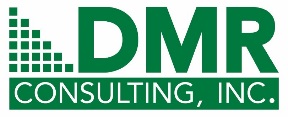 Mechanical engineer Provide mechanical engineering support to the Naval Surface Warfare Center Panama City (NSWC-PCD).  The Mid-Senior Level engineering position serves as a project leader for the hardware fabrication, modification, overhaul, and refurbishment of military equipment. Demonstrate a minimum of 5 years direct engineering experience with US Navy or DOD past performance preferred. Candidate should have the ability and working knowledge necessary to reverse engineer mechanical assemblies utilizing AutoCAD or SolidWorks drawings and specifications.  Conduct research for evaluation and analysis to resolve component obsolescence issues while testing the feasibility of new concepts. Provide technical direction and production solutions at the depot level for repair and maintenance of the MK-105 Magnetic Minesweeping Gear.  Support government project engineers with refurbishment, quality assurance testing, and evaluation of equipment specification improvements utilizing Lean, Six Sigma, and related process improvement tools and methodologies.Required Qualifications: Must be U.S. CitizenMinimum Bachelors of Science (BS) Degree in Mechanical Engineering Additional experience may be granted in lieu of additional or advanced Engineering Degrees. Must be eligible to obtain government security clearance.Basic Qualifications:5 years’ experience directly related to the application of electrical engineering principles for internal technology development, modeling of systems, and/or testing technology required. Clear understanding of Navy technical software applications and quality assurance standards:    OrCAD, PSPICE, MATLAB, EMAP, and MIL-STD-2042B (SH), MIL-STD-2003-5A preferred. Ability to exhibit flexibility and adaptability into a collaborative team environment with government project engineers, military technicians as well as other contractors.  Knowledge to translate technical direction and design specifications into clear, concise language through excellent  oral and written communication skills Quality Assurance experience with ISO-9001 certified preferred.Submit your resume and (3) professional references to qualify.Join Team DMR…An Equal Opportunity Employer Hiring Vets First!DMR offers excellent benefits package, competitive salaries, & career growth opportunities.